SsS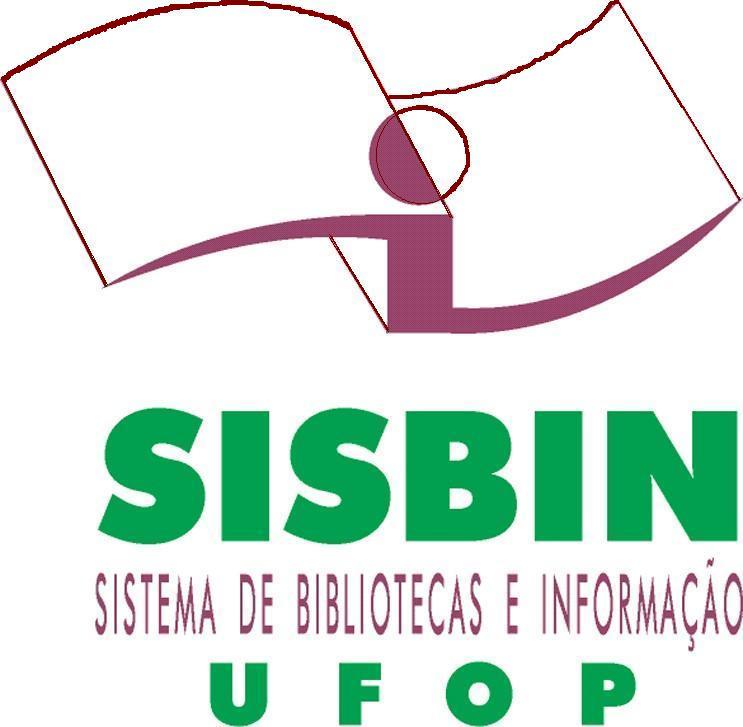 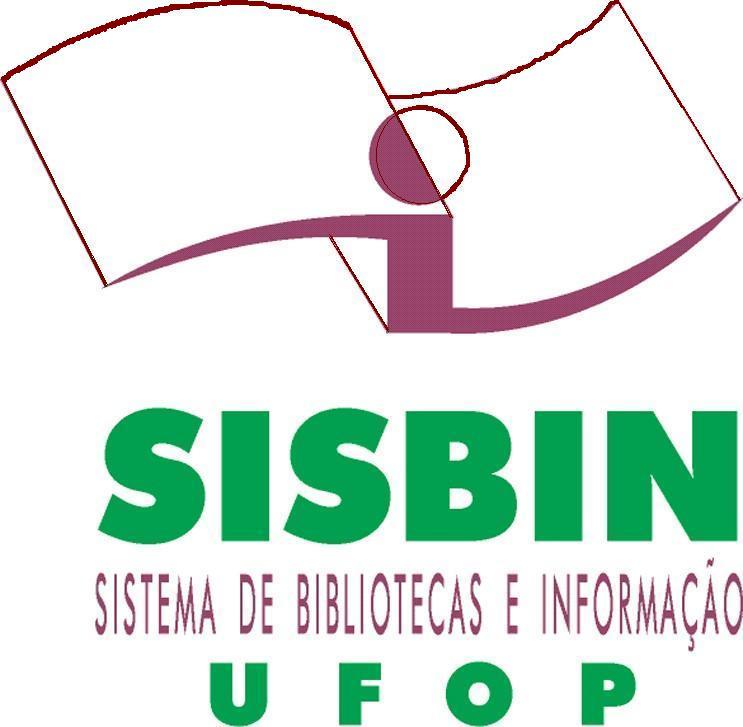 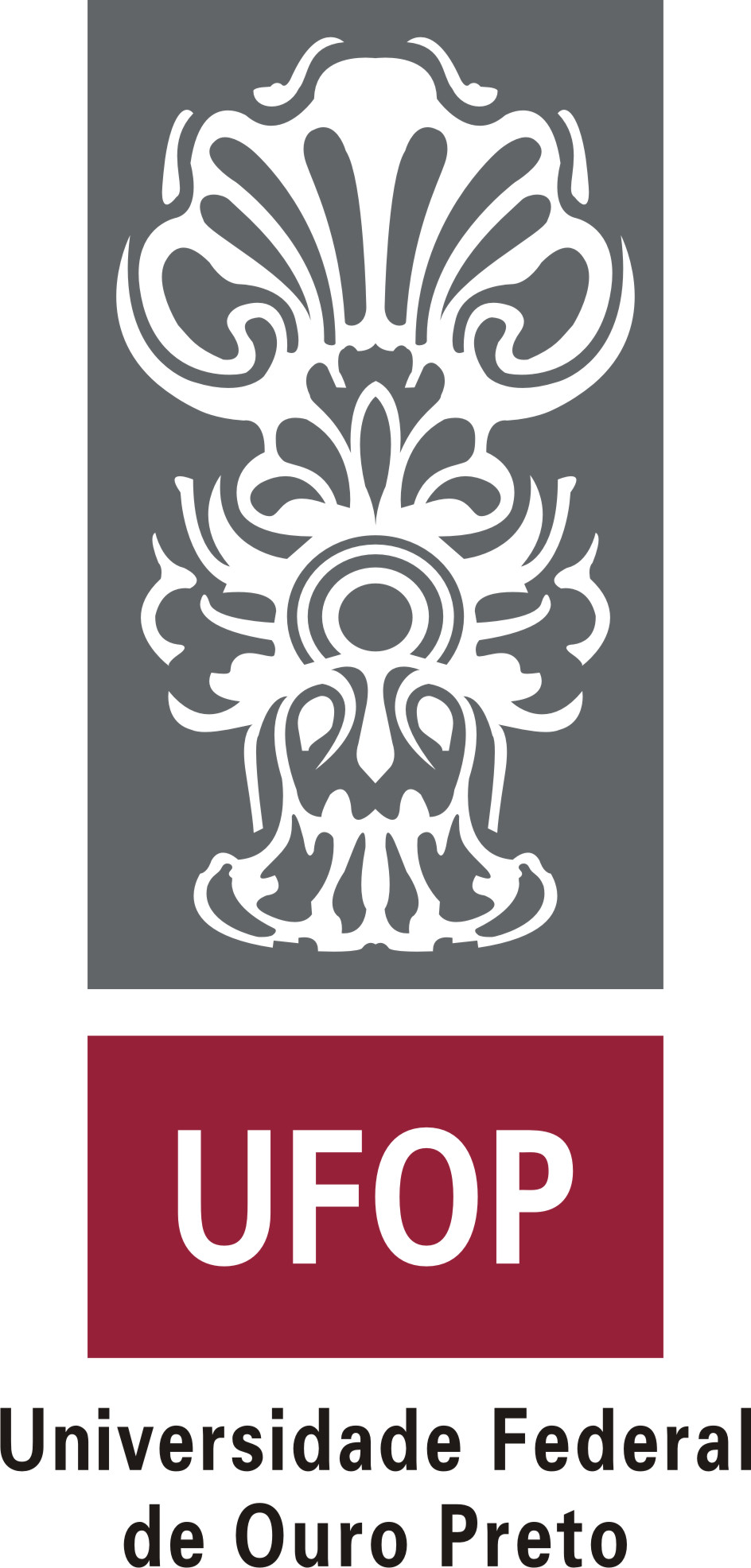 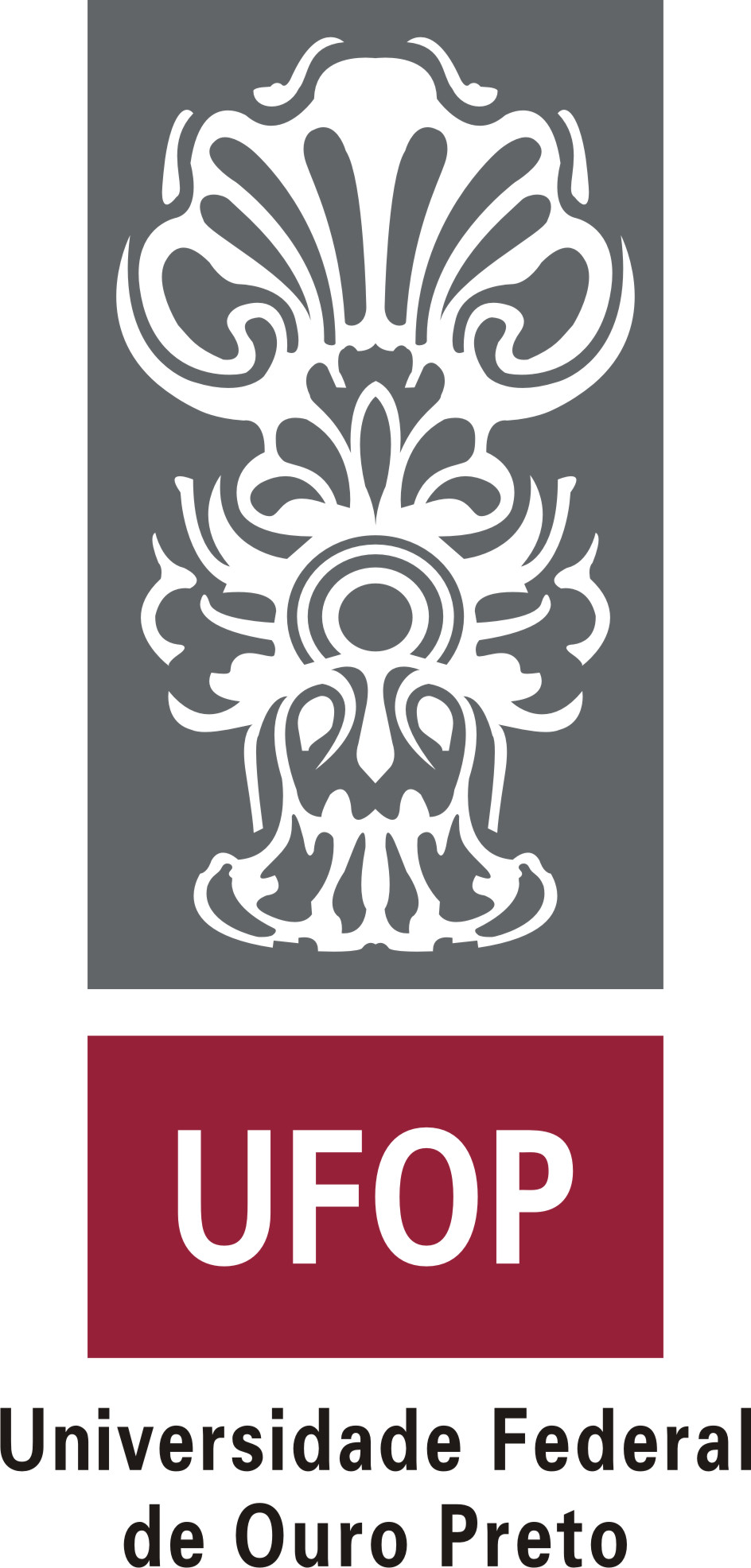 SISBIN